прес-реліз 15.03.2019								         Сумська область
СТАРТУЄ ПРОБНЕ ЗНО – 201916 березня та 23 березня проводиться пробне ЗНО, головною метою якого є ознайомлення з процедурою тестування.Для участі у пробному ЗНО зареєструвалися 5086  учасників Сумської області. Пробне ЗНО буде проводитися у таких містах області: Суми, Глухів, Конотоп, Охтирка, Ромни, Шостка.Аналіз статистичних даних реєстрації на пробне ЗНО показує, що основна частина учасників – це сьогоднішні 11-класники – 3469 чоловік (77% від загальної кількості). На відміну від основного тестування, в пробному зможуть спробувати свої сили і 10-класники, яких в області на пробне ЗНО зареєструвалося 273 осіб. Найбільша кількість учасників пробного ЗНО обрали українську мову і літературу – 4 237 чоловік. Наступні три предмети –  математика (1192 чоловік), історія України (898), англійська мова (799). Пробне ЗНО пройде у 21 закладі освіти: ЗВО – 16, у ЗЗСО – 5, із залученням понад 1100 педагогів області. Учасникам пробного ЗНО важливо у день проведення пробного ЗНО  необхідно з 10.15 до 10.50 прибути до пункту, адреса якого зазначена у запрошенні. Необхідно заздалегідь вивчити маршрут доїзду до пункту пробного ЗНО. Учасники, які запізнилися, до пункту пробного ЗНО не допускаються.На пункт пробного ЗНО із собою необхідно взяти: паспорт або інший документ, що посвідчує особу; запрошення для участі у пробному ЗНО та картку учасника пробного ЗНО, дві-три ручки з чорнилом чорного кольору, за бажанням, маленьку прозору пляшку (без етикетки) з питною водою.Для визначення результатів пробного ЗНО, учасники можуть у періоди 16- 18.03.2019 (українська мова і література) та 23-25.03.2019 (інші предмети) скористатися відповідним сервісом на сайті Харківського РЦОЯО в особистому кабінеті.Правильні пробного ЗНО будуть оголошені 19.03.2019 (українська мова і література) та 26.03.2019 (інші предмети).Результати пробного ЗНО будуть оголошені 19.03.2019 (українська мова і література) та 29.03.2019 (інші предмети).ПЕРЕБІГ РЕЄСТРАЦІЇ НА ОСНОВНУ СЕСІЮ ЗНО – 2019Спливають терміни реєстрації на ЗНО-2019: 18.03.2019 – останній день подання документів для осіб, які складатимуть державну підсумкову атестацію у формі ЗНО, 25.03.2019  – для осіб, які вже мають повну загальну середню освіту. До 25.0.32019 триватиме внесення змін та перереєстрація на ЗНО.Станом на 15.03.2019 по області зареєстровано понад 7 043 особи, що становить   75 %  від запланованої кількості по регіональному центру.Найбільш обирані предмети для складання ЗНО після української мови та літератури - історія України, математика, англійська мова (інформацію у розрізі районів та обраних предметів надсилаємо у додатку)На сьогодні для участі у ЗНО в Сумській області зареєструвалося 9 осіб, для яких будуть створені особливі умови в пунктах проведення ЗНО. Директор – Сидоренко Олександр Леонідович, доктор соціологічних наук, професор, член-кореспондент НАПН України, 057 705 15 64.  Додаткова інформація з питань ЗНО: Якушева Олена Сергіївна, спеціаліст із зв’язків з громадськістю (057) 705 07 37, 097 83 23 496, канал Telegram t.me/zno2018kh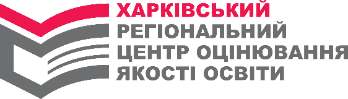 Харківський регіональний центр оцінювання якості освіти61022, м. Харків, майдан Свободи, 6, оф. 463,т. (057) 705 07 37, org_metod@zno-kharkiv.org.ua